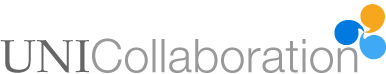 Nomination form UNICollaboration Executive Board Elections 2018The candidate should submit this completed form to: exec@unicollaboration.org before Monday 2 April. All the candidates’ biodata and election statements will be published on the organisation website before the 2018 conference.Supporters of your Nomination (Two members of the organisation should support each nomination for positions of second officer. Please be sure to consult these colleagues before submitting this form with their names and emails.)Candidate’s NameCarine E. UllomCandidate’s institution & country of employmentOttawa UniversityUSACandidate’s Emailcarine.ullom@ottawa.eduPlease state the position you are a candidate for (simply delete the other positions from this list)Second training officerCandidate’s bio data (200 words maximum)Carine Ullom has twenty-five years of experience in higher education.  Much of that time has been in roles that involve leveraging technologies in service of learning languages and cultures and bringing students together across distance.  Ullom earned a Bachelor of Science in computer science and German from McPherson College (KS, USA) and an MA in German Language and Literature from the University of Wyoming. She received a Fulbright grant to study computer-assisted language learning at Oldenburg Universitӓt in Germany and recently completed a doctorate in Educational Leadership for Change at Fielding Graduate University (CA, USA).  The focus of her research was “Developing Global Citizen Identity Among Preservice Teachers: The Role of Globally Networked Learning Environments”.  She has engaged in telecollaboration projects with colleagues in Macedonia and Germany.  Her first project received a Catalyst Award for Online Course Design from Blackboard and a Gold Award in Teaching from the United States Distance Learning Association in 2014.  In her current role as Director of Instructional Design and Academic Technology at Ottawa University (KS, USA), she fostered the participation of the university in the first EVALUATE project in Fall 2017.  Candidate’s bio data (200 words maximum)Carine Ullom has twenty-five years of experience in higher education.  Much of that time has been in roles that involve leveraging technologies in service of learning languages and cultures and bringing students together across distance.  Ullom earned a Bachelor of Science in computer science and German from McPherson College (KS, USA) and an MA in German Language and Literature from the University of Wyoming. She received a Fulbright grant to study computer-assisted language learning at Oldenburg Universitӓt in Germany and recently completed a doctorate in Educational Leadership for Change at Fielding Graduate University (CA, USA).  The focus of her research was “Developing Global Citizen Identity Among Preservice Teachers: The Role of Globally Networked Learning Environments”.  She has engaged in telecollaboration projects with colleagues in Macedonia and Germany.  Her first project received a Catalyst Award for Online Course Design from Blackboard and a Gold Award in Teaching from the United States Distance Learning Association in 2014.  In her current role as Director of Instructional Design and Academic Technology at Ottawa University (KS, USA), she fostered the participation of the university in the first EVALUATE project in Fall 2017.  Candidate’s bio data (200 words maximum)Carine Ullom has twenty-five years of experience in higher education.  Much of that time has been in roles that involve leveraging technologies in service of learning languages and cultures and bringing students together across distance.  Ullom earned a Bachelor of Science in computer science and German from McPherson College (KS, USA) and an MA in German Language and Literature from the University of Wyoming. She received a Fulbright grant to study computer-assisted language learning at Oldenburg Universitӓt in Germany and recently completed a doctorate in Educational Leadership for Change at Fielding Graduate University (CA, USA).  The focus of her research was “Developing Global Citizen Identity Among Preservice Teachers: The Role of Globally Networked Learning Environments”.  She has engaged in telecollaboration projects with colleagues in Macedonia and Germany.  Her first project received a Catalyst Award for Online Course Design from Blackboard and a Gold Award in Teaching from the United States Distance Learning Association in 2014.  In her current role as Director of Instructional Design and Academic Technology at Ottawa University (KS, USA), she fostered the participation of the university in the first EVALUATE project in Fall 2017.  Candidate’s bio data (200 words maximum)Carine Ullom has twenty-five years of experience in higher education.  Much of that time has been in roles that involve leveraging technologies in service of learning languages and cultures and bringing students together across distance.  Ullom earned a Bachelor of Science in computer science and German from McPherson College (KS, USA) and an MA in German Language and Literature from the University of Wyoming. She received a Fulbright grant to study computer-assisted language learning at Oldenburg Universitӓt in Germany and recently completed a doctorate in Educational Leadership for Change at Fielding Graduate University (CA, USA).  The focus of her research was “Developing Global Citizen Identity Among Preservice Teachers: The Role of Globally Networked Learning Environments”.  She has engaged in telecollaboration projects with colleagues in Macedonia and Germany.  Her first project received a Catalyst Award for Online Course Design from Blackboard and a Gold Award in Teaching from the United States Distance Learning Association in 2014.  In her current role as Director of Instructional Design and Academic Technology at Ottawa University (KS, USA), she fostered the participation of the university in the first EVALUATE project in Fall 2017.  Candidate’s election statement (300 words maximum) - Please explain why you want to join the board and what you feel you would bring to the position.Globally Connected Teaching and Learning (GCTL) (aka telecollaboration) projects and activities are exploding at all levels of education. Projects using this exciting and powerful pedagogy are taking off around the globe and research into the impact of and best practices for is also gaining more and more traction.  Having participated in three SUNY COIL conferences in the US (and presented my work at two of them), I am delighted at the prospect of supporting the growth of telecollaboration in Europe and beyond.  UNICollaboration has emerged as a leader in Europe through receipt of Erasumus funding and creation of the EVALUATE project as well as involvement in the new EVOLVE, EVE, and TEP projects and the new open access journal, Telecollaboration and Virtual Exchange.  These are exciting times in this field and I would very much like to join you and assist with continuing to build upon the strong foundation that has been established.  I believe I would be most suited to support the work of UNICollaboration in the area of training.  My background in higher education includes 20+ years of online and classroom-based instructional design, as well as creating and delivering faculty development events in-person, via desktop video conference (e.g., Zoom, GoToTraining, etc.), and online.  I am also comfortable with carrying out digital communications (e.g., Facebook, Twitter, web site development/updating, basic video editing, badge creation, infographics, etc.), including creating and managing professional learning communities (aka Communities of Practice).  Thank you for your consideration and best wishes as you move forward with your initiatives.Candidate’s election statement (300 words maximum) - Please explain why you want to join the board and what you feel you would bring to the position.Globally Connected Teaching and Learning (GCTL) (aka telecollaboration) projects and activities are exploding at all levels of education. Projects using this exciting and powerful pedagogy are taking off around the globe and research into the impact of and best practices for is also gaining more and more traction.  Having participated in three SUNY COIL conferences in the US (and presented my work at two of them), I am delighted at the prospect of supporting the growth of telecollaboration in Europe and beyond.  UNICollaboration has emerged as a leader in Europe through receipt of Erasumus funding and creation of the EVALUATE project as well as involvement in the new EVOLVE, EVE, and TEP projects and the new open access journal, Telecollaboration and Virtual Exchange.  These are exciting times in this field and I would very much like to join you and assist with continuing to build upon the strong foundation that has been established.  I believe I would be most suited to support the work of UNICollaboration in the area of training.  My background in higher education includes 20+ years of online and classroom-based instructional design, as well as creating and delivering faculty development events in-person, via desktop video conference (e.g., Zoom, GoToTraining, etc.), and online.  I am also comfortable with carrying out digital communications (e.g., Facebook, Twitter, web site development/updating, basic video editing, badge creation, infographics, etc.), including creating and managing professional learning communities (aka Communities of Practice).  Thank you for your consideration and best wishes as you move forward with your initiatives.Name of first UNICollboration member who is supporting your nominationSara GuthEmail of first UNICollboration member who is supporting your nominationsarah.guth@unipd.itName of second UNICollboration member who is supporting your nominationMirjam HauckEmail of second UNICollboration member who is supporting your nominationmirjam.hauck@open.ac.uk